Biblical Manhood and Womanhood Class OutlineWeek 1:  Intro and Biblical Theology of GenderWeek 2:  Biblical Masculinity Part 1 Week 3:  Biblical Masculinity Part 2 Week 4:  Biblical Femininity Part 1Week 5:  Biblical Femininity Part 2 Week 6:  Manhood & Womanhood in the Home Part 1Week 7:  Manhood & Womanhood in the Home Part 2 Week 8:  Manhood & Womanhood in the Church Part 1 Week 9:  Manhood & Womanhood in the Church Part 2 Week 10:  Manhood & Womanhood in the World & WorkplaceWeek 11:  Gender ConfusionWeek 12:  Answering Common QuestionsWeek 13:  Sex, Marriage, & Same-Sex AttractionSummaries:Biblical masculinity is displayed in a sense of benevolent responsibility to work God’s creation, to provide for and protect others, and to express loving, sacrificial leadership in particular contexts prescribed by God’s Word.Biblical femininity is displayed in a gracious disposition to cultivate life, to help others flourish, and to affirm, receive and nurture strength and leadership from worthy men in particular contexts prescribed by God’s Word.For further study:Courtney Reissig, The Accidental Feminist (Crossway, 2015)Carolyn McCulley and Nora Shank, The Measure of Success (B&H, 2014)Andreas and Margaret Kostenberger, God’s Design for Man and Woman, (Crossway, 2014)Matt.Merker@capbap.org & Blake.Boylston@capbap.org Capitol Hill Baptist Church – May 13, 2018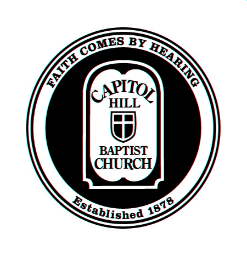 Biblical Manhood and Womanhood – Lesson 10Biblical Manhood and Womanhood in the World & WorkplaceI. Introduction: Masculinity and Femininity in a Feminist World“We are talking about a society in which there will be no roles other than those chosen or those earned” – Gloria Steinem, 1971A question of wisdom: figuring out how to live in God’s created world according to God’s design and for godly purposesII. Embrace Our Created DispositionsGen 1: equality in God’s image; Gen 2-3: difference in dispositionGen 2:15, 18 Adam to provide and protect; Eve as “helper”Gen 3:9, 20 Adam called to responsibility; Eve as “mother”General physical differences between men and womenIII. Gain Wisdom from Our Prescribed Roles in the Home and the ChurchNo scriptural rules or boundaries about roles in the public squareStill, God’s prescribed roles represent a formalizing of men’s and women’s distinct created dispositions1 Pet 3:4 “A gentle and quiet spirit” can teach us something about femininity in generalA husband’s call to lay down his life (Eph 5:25-28) can teach us something about masculinity in generalIV. Consider Your Particular Stewardships and ResponsibilitiesWhat non-negotiable duties has God called me to?Example: choosing a jobThe woman in Proverbs 31Verse 15: She rises while it is yet night and provides food for her household.Verse 16: She considers a field and buys it; with the fruit of her hands she plants a vineyard.Verse 18: She perceives that her merchandise is profitable. Verse 24: She makes linen garments and sells them; she delivers sashes to the merchant.Verses 27-28: She looks well to the ways of her household…. Her children rise up and call her blessed, her husband also, and he praises her.V. Applying These ConsiderationsPursue endeavors that seem consistent with your identity and responsibilities as a man or woman, rather than endeavors than might undermine or suppress them. And in whatever position or endeavor you find yourself, do your best to express it in a way that embraces and upholds your God-given masculinity or femininity.Think about the type of authority a job involvesConsider how to express yourself, as an employer or employee, in distinctly masculine or feminine waysVI. Personal Testimony / Interview